Reception Long Term Plan                                                            2023/2024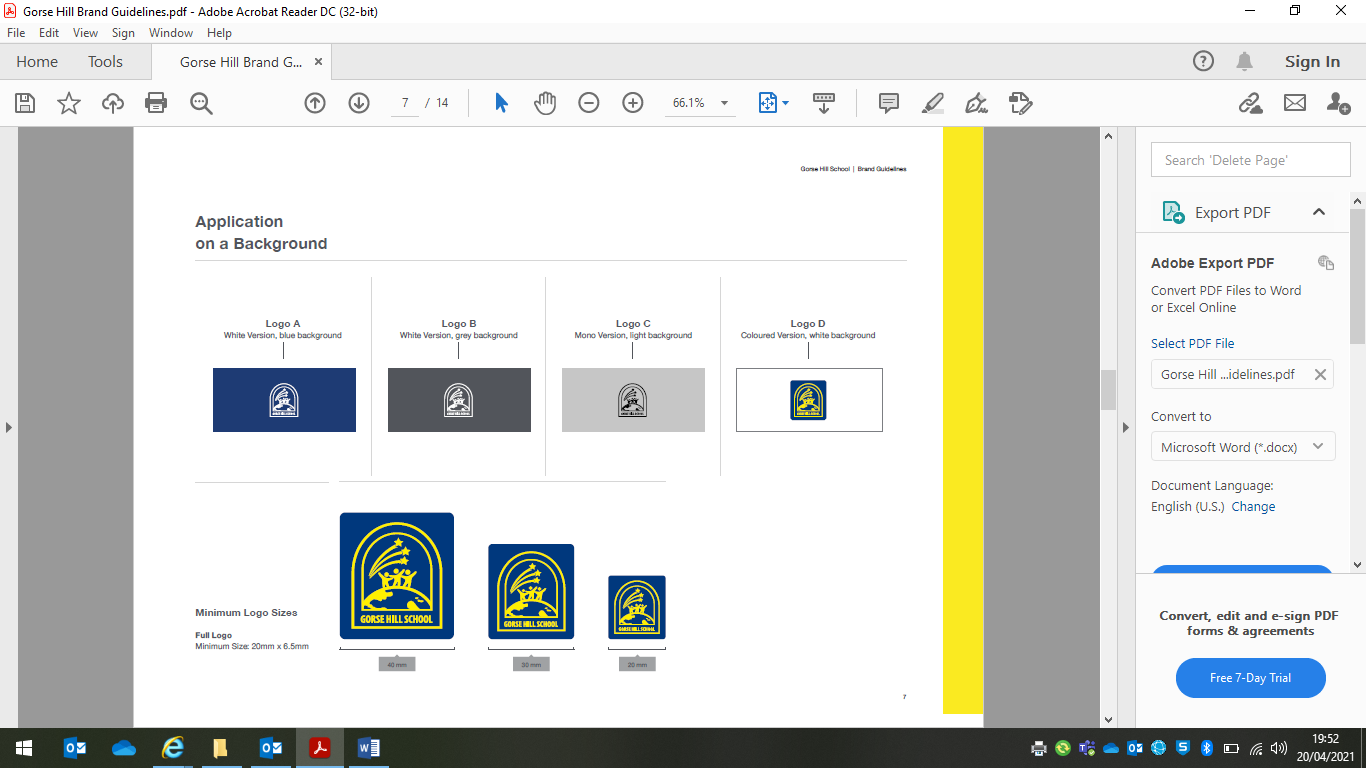 Term 1It’s Good to be MeTerm 2Changes Term 3The amazing world around usTerm 4Go on an adventure!Term 5Let’s watch it growTerm 6The Great OutdoorsKey TextsKey TextsPeace at last - - Jill MurphyThe Gingerbread ManThe Leaf Theif – Alice Hemming & Nicola SlaterStickman – Julia DonaldsonThe Three Billy Goats GruffThe Gruffalo – Julia Donaldson How to Catch a Star – Oliver JeffersPoles Apart – Jeanne WillisThe Extraordinary Gardner – Sam BoughtonThe Enormous TurnipWhat the Ladybird Heard – Julia DonaldsonTad – Benji DaviesKey ThemesKey ThemesAll about me, my family, houses and homes, Harvest and celebrations.Weather, seasonal changes, changes in matter and celebrations. The world around usAnimals and growingPlants and flowersComparing creatures and changes, mini-beasts and life cycles Festivals and experiences Festivals and experiences Harvest Exploring school groundsWhen I grow up (display)My family tree (display)Diwali – Rangoli shape paint printing (display)Bonfire Night – Toasting applesChristmas ProductionRemembrance – Creating poppies (display) Pancake Day – Making pancakesChinese New Year – Making Spring roll making and Dragon danceValentines Day – card makingEasterChick hatchingRed nose dayWorld Book DayPlanting seeds and observing growthLadybird life cyclesParental involvementParental involvementPhonics WorkshopReading for pleasure workshopReading book workshopMaths workshopReception showcaseTrips, Visitors & WorshopsTrips, Visitors & WorshopsPolice visit – Why are they important?Pantomime TripFire Safety visitTrip to Lidl (shopping for spring roll ingredients)Nurse visitStorytelling class workshopTrip to Roves FarmKey skills that will be taught to support each area of learning Key skills that will be taught to support each area of learning Key skills that will be taught to support each area of learning Key skills that will be taught to support each area of learning Key skills that will be taught to support each area of learning Key skills that will be taught to support each area of learning Key skills that will be taught to support each area of learning Key skills that will be taught to support each area of learning Communication and Language DevelopmentCommunication and Language DevelopmentThe development of children’s spoken language underpins all seven areas of learning and development. Children’s back-and-forth interactions from an early age form the foundations for language and cognitive development. All children will have extensive opportunities to engage in quality conversations with both adults and peers throughout the day in a language-rich environment. High-quality interactions between adults and children and between peers will support the development of all children’s communication and language. All children will be immersed in high quality texts where adults will read frequently to children, and engage them actively in stories, non-fiction, rhymes and poems, and provide them with extensive opportunities to use and embed new words in a range of contexts. The development of children’s spoken language underpins all seven areas of learning and development. Children’s back-and-forth interactions from an early age form the foundations for language and cognitive development. All children will have extensive opportunities to engage in quality conversations with both adults and peers throughout the day in a language-rich environment. High-quality interactions between adults and children and between peers will support the development of all children’s communication and language. All children will be immersed in high quality texts where adults will read frequently to children, and engage them actively in stories, non-fiction, rhymes and poems, and provide them with extensive opportunities to use and embed new words in a range of contexts. The development of children’s spoken language underpins all seven areas of learning and development. Children’s back-and-forth interactions from an early age form the foundations for language and cognitive development. All children will have extensive opportunities to engage in quality conversations with both adults and peers throughout the day in a language-rich environment. High-quality interactions between adults and children and between peers will support the development of all children’s communication and language. All children will be immersed in high quality texts where adults will read frequently to children, and engage them actively in stories, non-fiction, rhymes and poems, and provide them with extensive opportunities to use and embed new words in a range of contexts. The development of children’s spoken language underpins all seven areas of learning and development. Children’s back-and-forth interactions from an early age form the foundations for language and cognitive development. All children will have extensive opportunities to engage in quality conversations with both adults and peers throughout the day in a language-rich environment. High-quality interactions between adults and children and between peers will support the development of all children’s communication and language. All children will be immersed in high quality texts where adults will read frequently to children, and engage them actively in stories, non-fiction, rhymes and poems, and provide them with extensive opportunities to use and embed new words in a range of contexts. The development of children’s spoken language underpins all seven areas of learning and development. Children’s back-and-forth interactions from an early age form the foundations for language and cognitive development. All children will have extensive opportunities to engage in quality conversations with both adults and peers throughout the day in a language-rich environment. High-quality interactions between adults and children and between peers will support the development of all children’s communication and language. All children will be immersed in high quality texts where adults will read frequently to children, and engage them actively in stories, non-fiction, rhymes and poems, and provide them with extensive opportunities to use and embed new words in a range of contexts. The development of children’s spoken language underpins all seven areas of learning and development. Children’s back-and-forth interactions from an early age form the foundations for language and cognitive development. All children will have extensive opportunities to engage in quality conversations with both adults and peers throughout the day in a language-rich environment. High-quality interactions between adults and children and between peers will support the development of all children’s communication and language. All children will be immersed in high quality texts where adults will read frequently to children, and engage them actively in stories, non-fiction, rhymes and poems, and provide them with extensive opportunities to use and embed new words in a range of contexts. Personal, Social and Emotional Development At GHS, we use Jigsaw to support our teaching of PSED.Personal, Social and Emotional Development At GHS, we use Jigsaw to support our teaching of PSED.Children’s personal, social and emotional development (PSED) is crucial for children to lead healthy and happy lives, and is fundamental to their cognitive development. Strong, warm and supportive relationships with the adults in the setting will enable the children to learn how to understand their own feelings and those of others. Children will be supported in managing emotions, developing a positive sense of self, setting themselves simple goals and having confidence in their own abilities. Through adult modelling and guidance, children will learn how to look after their bodies, including healthy eating, and managing personal needs independently. Through supported interaction with other children, they learn how to make good friendships, co-operate and resolve conflicts peaceably. These attributes will provide a secure platform for all children so that they can achieve at school and in later life.Children’s personal, social and emotional development (PSED) is crucial for children to lead healthy and happy lives, and is fundamental to their cognitive development. Strong, warm and supportive relationships with the adults in the setting will enable the children to learn how to understand their own feelings and those of others. Children will be supported in managing emotions, developing a positive sense of self, setting themselves simple goals and having confidence in their own abilities. Through adult modelling and guidance, children will learn how to look after their bodies, including healthy eating, and managing personal needs independently. Through supported interaction with other children, they learn how to make good friendships, co-operate and resolve conflicts peaceably. These attributes will provide a secure platform for all children so that they can achieve at school and in later life.Children’s personal, social and emotional development (PSED) is crucial for children to lead healthy and happy lives, and is fundamental to their cognitive development. Strong, warm and supportive relationships with the adults in the setting will enable the children to learn how to understand their own feelings and those of others. Children will be supported in managing emotions, developing a positive sense of self, setting themselves simple goals and having confidence in their own abilities. Through adult modelling and guidance, children will learn how to look after their bodies, including healthy eating, and managing personal needs independently. Through supported interaction with other children, they learn how to make good friendships, co-operate and resolve conflicts peaceably. These attributes will provide a secure platform for all children so that they can achieve at school and in later life.Children’s personal, social and emotional development (PSED) is crucial for children to lead healthy and happy lives, and is fundamental to their cognitive development. Strong, warm and supportive relationships with the adults in the setting will enable the children to learn how to understand their own feelings and those of others. Children will be supported in managing emotions, developing a positive sense of self, setting themselves simple goals and having confidence in their own abilities. Through adult modelling and guidance, children will learn how to look after their bodies, including healthy eating, and managing personal needs independently. Through supported interaction with other children, they learn how to make good friendships, co-operate and resolve conflicts peaceably. These attributes will provide a secure platform for all children so that they can achieve at school and in later life.Children’s personal, social and emotional development (PSED) is crucial for children to lead healthy and happy lives, and is fundamental to their cognitive development. Strong, warm and supportive relationships with the adults in the setting will enable the children to learn how to understand their own feelings and those of others. Children will be supported in managing emotions, developing a positive sense of self, setting themselves simple goals and having confidence in their own abilities. Through adult modelling and guidance, children will learn how to look after their bodies, including healthy eating, and managing personal needs independently. Through supported interaction with other children, they learn how to make good friendships, co-operate and resolve conflicts peaceably. These attributes will provide a secure platform for all children so that they can achieve at school and in later life.Children’s personal, social and emotional development (PSED) is crucial for children to lead healthy and happy lives, and is fundamental to their cognitive development. Strong, warm and supportive relationships with the adults in the setting will enable the children to learn how to understand their own feelings and those of others. Children will be supported in managing emotions, developing a positive sense of self, setting themselves simple goals and having confidence in their own abilities. Through adult modelling and guidance, children will learn how to look after their bodies, including healthy eating, and managing personal needs independently. Through supported interaction with other children, they learn how to make good friendships, co-operate and resolve conflicts peaceably. These attributes will provide a secure platform for all children so that they can achieve at school and in later life.Personal, Social and Emotional Development At GHS, we use Jigsaw to support our teaching of PSED.Personal, Social and Emotional Development At GHS, we use Jigsaw to support our teaching of PSED.Welcome to school, CARE VALUES, values, class rules, establishing routines, forming new relationships Jigsaw – Being Me in My world Respectful friendships / being safeHow can we make other people feel welcome? Jigsaw – Dreams and Goals Mental well beingWhat does it mean to feel proud?Jigsaw – Healthy mePhysical health and fitness / healthy eating. How do we stay healthy and safe? Jigsaw – Relationships How do we stop ourselves from being lonely?Jigsaw – Changing me Changing bodies / caring friendships.How do we feel when changes happen?Physical Development Children will take part in the ‘Squiggle whilst you wiggle’ programme and ‘Dough Disco’ throughout the year to support the development of both gross and fine motor skills. All children will be immersed in opportunities to develop both their fine and gross motor skills through high quality resources and activities in our inside and outside environments. Activities that enable children to make progress in cutting, threading, pencil grip and letter formation will be planned for using our SBI progression of skills documents.Children will take part in the ‘Squiggle whilst you wiggle’ programme and ‘Dough Disco’ throughout the year to support the development of both gross and fine motor skills. All children will be immersed in opportunities to develop both their fine and gross motor skills through high quality resources and activities in our inside and outside environments. Activities that enable children to make progress in cutting, threading, pencil grip and letter formation will be planned for using our SBI progression of skills documents.Children will take part in the ‘Squiggle whilst you wiggle’ programme and ‘Dough Disco’ throughout the year to support the development of both gross and fine motor skills. All children will be immersed in opportunities to develop both their fine and gross motor skills through high quality resources and activities in our inside and outside environments. Activities that enable children to make progress in cutting, threading, pencil grip and letter formation will be planned for using our SBI progression of skills documents.Children will take part in the ‘Squiggle whilst you wiggle’ programme and ‘Dough Disco’ throughout the year to support the development of both gross and fine motor skills. All children will be immersed in opportunities to develop both their fine and gross motor skills through high quality resources and activities in our inside and outside environments. Activities that enable children to make progress in cutting, threading, pencil grip and letter formation will be planned for using our SBI progression of skills documents.Children will take part in the ‘Squiggle whilst you wiggle’ programme and ‘Dough Disco’ throughout the year to support the development of both gross and fine motor skills. All children will be immersed in opportunities to develop both their fine and gross motor skills through high quality resources and activities in our inside and outside environments. Activities that enable children to make progress in cutting, threading, pencil grip and letter formation will be planned for using our SBI progression of skills documents.Children will take part in the ‘Squiggle whilst you wiggle’ programme and ‘Dough Disco’ throughout the year to support the development of both gross and fine motor skills. All children will be immersed in opportunities to develop both their fine and gross motor skills through high quality resources and activities in our inside and outside environments. Activities that enable children to make progress in cutting, threading, pencil grip and letter formation will be planned for using our SBI progression of skills documents.Physical Development Fine motorDevelop fine motor through group Dough Disco sessions and fine motor morning activities.Develop fine motor through group Dough Disco sessions and fine motor morning activitiesSome fine motor tasks during whole class morning activites.Introduce handwriting sessions through early morning tasks.Handwriting sessions through early morning tasks. Handwriting sessions through early morning tasks. Physical Development Gross motorPlanned sessions using trim trail for gross motor development.Help individual children to develop good personal hygiene.Set routines for handwashing, hygiene and toileting. Playing a range of cooperation games (parachute, pass the ball circle games, etc).Planned sessions using trim trail for gross motor development.Ball skills- throwing and catching. Crates play- climbing. Skipping ropes in outside area Provide a range of wheeled resources for children to balance, sit or ride on, or pull and push. Two-wheeled balance bikes and scooters.Planned sessions using trim trail for gross motor development.Further develop and refine a range of ball skills including throwing, catching, kicking, passing, batting and aiming. Develop confidence, competence, precision and accuracy when engaging in activities that involve a ball.Ball skills- aiming, dribbling, pushing, throwing & catching, patting, or kicking Ensure that spaces are accessible to children with varying confidence levels, skills and needs. Provide a wide range of activities to support a broad range of abilities. Dance / moving to music Gymnastics/ BalanceObstacle activities children moving over, under, through and around equipment Encourage children to be highly active and get out of breath several times every day. Provide opportunities for children to, spin, rock, tilt, fall, slide and bounce. Dance / moving to musicRaces / team games involving gross motor movements dance related activities.Phonics and Early Reading We follow the Little Wandle Programme from the first full week in Reception. Chln in reception will begin group reading sessions in Autumn 2 if they are ready and blending securely). Phonics and Early Reading We follow the Little Wandle Programme from the first full week in Reception. Chln in reception will begin group reading sessions in Autumn 2 if they are ready and blending securely). All children will have exposure to and opportunity to learn a variety of high-quality texts, poems and songs by heart. See school reading spine. The learning environment will promote a love of reading and encourage all children to explore a range of texts through their play. All children will have exposure to and opportunity to learn a variety of high-quality texts, poems and songs by heart. See school reading spine. The learning environment will promote a love of reading and encourage all children to explore a range of texts through their play. All children will have exposure to and opportunity to learn a variety of high-quality texts, poems and songs by heart. See school reading spine. The learning environment will promote a love of reading and encourage all children to explore a range of texts through their play. All children will have exposure to and opportunity to learn a variety of high-quality texts, poems and songs by heart. See school reading spine. The learning environment will promote a love of reading and encourage all children to explore a range of texts through their play. All children will have exposure to and opportunity to learn a variety of high-quality texts, poems and songs by heart. See school reading spine. The learning environment will promote a love of reading and encourage all children to explore a range of texts through their play. All children will have exposure to and opportunity to learn a variety of high-quality texts, poems and songs by heart. See school reading spine. The learning environment will promote a love of reading and encourage all children to explore a range of texts through their play. Phonics and Early Reading We follow the Little Wandle Programme from the first full week in Reception. Chln in reception will begin group reading sessions in Autumn 2 if they are ready and blending securely). Phonics and Early Reading We follow the Little Wandle Programme from the first full week in Reception. Chln in reception will begin group reading sessions in Autumn 2 if they are ready and blending securely). Phase 2 graphemes:s a t p i n m d g o c k ck e u r h b f lTricky words:Is, I, thePhase 2 graphemes:ff ll ss j v w x y z zz qu ch sh th ng nk • words with –s /s/ added at the end (hats sits) • words ending –s /z/ (his) and with –s /z/ added at the end (bags)Tricky words:put* pull* full* as and has his her go no to into she push* he of we me bePhase 3 graphemes:ai ee igh oa oo oo ar or ur ow oi ear air er • words with double letters • longer wordsTricky words:was you they my by all are sure purePhase 3 graphemes:Review Phase 3 • longer words, including those with double letters • words with –s /z/ in the middle • words with –es /z/ at the end • words with –s /s/ and /z/ at the endTricky words:Review all taught so farPhase 4Short vowels with adjacent consonants • CVCC CCVC CCVCC CCCVC CCCVCC • longer words and compound words • words ending in suffixes: –ing, –ed /t/, –ed /id/ /ed/, –estTricky words:said so have like some come love do were here little says there when what one out todayPhase 4Phase 3 long vowel graphemes with adjacent consonants • CVCC CCVC CCCVC CCV CCVCC • words ending in suffixes: –ing, –ed /t/, –ed /id/ /ed/, –ed /d/ –er, –est • longer words and compound wordsTricky words:Review all taught so farWriting Children’s writing skills will work hand in hand with the development of fine motor skills. Writing Children’s writing skills will work hand in hand with the development of fine motor skills. Learning to write own first names. Exploration of mark making and early stages of letter formation. Ascribing meaning to marks being made.Writing graphemes to match initial soundsLetter formation, writing simple 2 and 3 letter words (e.g. it, or cat)Spelling some phase 2 tricky words (e.g. to, the, into, I , no , go)Letter formation, writing labels and two word phrases.Writing a simple sentence (e.g. He ran.) Spelling phase 2/3 tricky words.Letter formation, writing simple captions and short sentences (e.g. a big cat, or, I can see a cat)Spelling some phase 3 tricky words (e.g. you, my, by, was)Writing simple sentences using capital letters, finger spaces and full stops. Continuing to develop correct letter formation.Spelling phase 3 tricky words.Writing sentences to form simple instructions and short narratives. Continuing to develop correct letter formation.Spelling phase 4 tricky words. Understanding the WorldWelly walksKQ – What can you see?Observations of immediate environment – Tour of schoolKQ – What do you notice? What has changed?Observe seasonal changes (Autumn) and weather through wind turbines and chimesExplain and describe the natural worldCreate rubbings and drawings of autumnal leavesKQ – How do we get there?Mapping routes to a destination using photos taken along route.KQ – What do you notice? What has changed?Observe seasonal changes (winter) and weather through iceKQ – What is different? What is the same?Identify seasonal changes (Spring) and weatherDrawing/painting blossom on treesKQ – What is a plant?Observing plant and flowers in the immediate environment – drawing plants and flowersKQ – What is different? What is the same?Identify seasonal changes (Summer) and weather through shadow drawingUnderstanding the WorldPeople, Culture and communitiesKQ – What is a family?Discuss who is in their family and what experiences they have shared with their familiesDiscuss different family dynamicsCreate a family tree (display)KQ – What makes me a me?Show an interest in different occupations – Links to lifting the limitsIdentify members of their family and community, including trusted adults in schoolIdentify an aspiration by exploring what children want to be when they grow up (display)Learn about different religions, festivals and traditions – The festival of light story and rangoli patternsLearn about the story of Christmas and how it is celebrated around the worldIdentify the importance of fire safety and firefighters to the communityKQ – What do other people celebrate? Explore why we celebrate pancake day Learn about the story behind the Chinese ZodiacExplore traditions of Chinese New YearExplore how Valentine’s day is celebrated around the world.Identify the importance of nurses and doctors and how they help usRead about significant individuals and various diverse textsEaster story and traditionsKQ – How do other people celebrate?Learn about Eid and how it is celebrated sharing own experiences if child has celebrated itRead about significant individuals and various diverse textsRead about significant individuals and various diverse textsUnderstanding the WorldScienceKQ – What happens when we combine materials?Observing and talking about the change in matter (baking gingerbread men)KQ – What causes some materials to change?Observing and talking about the change in matter (toasting toffee apples).Exploring autumnal changes in the environmentIdentify ways in which we must keep ourselves safe from fireKQ – How can we change materials using our senses?Observe changes that occur through cooking (spring rolls)Identify how seasons have changed (winter)Combining scents and colours to water (making potions)KQ – What happens to animals when they grow?Observing and talking about the changes in animals and experiencing growthKeeping record by drawing pictures to document growthIdentify how seasons have changed (Spring)KQ – How does a plant grow?Observe changes and growth in plantsKeeping record by drawing pictures to document growthObserving the world around us through drawings and marksKQ – What is an insect? What is a minibeast?Identify how the seasons have changed (Summer)Observe similarities and differences between different minibeastsObserve changes and growth in ladybirds and frogsUnderstanding the WorldPast and PresentKQ – Why do we celebrate?Learn about a story from the past – Guy Fawkes and why we celebrate Bonfire NightLearn about the story of Remembrance day and the the importance of keeping past events in our memories (Cbeebies poppy animation)KQ – What did I notice?Explore objects and pictures from the past and compare to the presentExplore stories that have occurred in the pastKQ – How will we/they get there?Explore transport and compare pictures from the past Explore stories that have occurred in the past (Famous explorers)KQ – What did is the same? What is different? Observe and match everyday objects from past to presentExplore stories that have occurred in the pastKQ – How have I changed? What was different before?Explore how we have changed from babies and how we can grow and changeUnderstanding the WorldGeographyObservations of immediate environment – Tour of school KQ – How will we get there?Order a simple journey (photos)KQ – What is the world like?Make comparisons between animals from one country to anotherMake comparisons from life in one country to anotherExplore a world mapKQ – Where would I like to visit?Explore local landmarks through construction, atlases and mapsKQ – Where have we been?Record a simple journey through a linear mapExpressive Arts and DesignPaintKQ – How do I look after my paintings?Develop self-resourcing skillsDevelop use of paintbrush strokes (gentle, stroke, dab)How to store and organise paintings (including naming)KQ – What colours can we make?Mixing primary coloursKQ – How can we make different lines, patterns and shapes?Use thick and thin paintbrushes to mark thick and thin linesExplore a line artist (e.g. Piet Mondrian)Use thick and thin paintbrushes to make wiggly and curved linesExplore a curved line artist (e.g. Sonia Delaunay) KQ – What is orange?Observe simple shapes and patterns to create a simple observation painting using a set colour.KQ – How many different shades can we make?Experiment using different amounts of primary colours to create different shades of green, orange or purple.KQ – Do we have to paint using brushes?Experiment painting using different tools (combs, sponges, rollers, cotton buds, string, toothbrushes)Paint with a tool using one colour– what effect does it make (e.g. toothbrush creates a grass/fur effect)Explore abstract painter Jackson PollockCreate own colourful painting using materials provided.KQ - How can we make colours lighter?Add white to a colour, explore how many shades you can make using whiteCreate a light shade stripKQ – How can we add detail?Learn how to be patient, wait for a paint to dry before adding details (self-portrait)KQ – Can we feel paint?Explore the texture of paint experiment with adding different textures (PVA, cornstarch, cloud paint, water colour, sand, saw dust)Experiment with printing textured paint and discussing its uses.Create a picture using one of the textured paintsKQ – Why do we need colour?Explore artists using colour for a purpose through observations (Van Gogh)Draw and colour through observations using colour for a purpose.Paint through observation (flowers) using colour for a purposeMix colours for a purpose and adding white for a lighter shade Explore observational artist (Monet)KQ – How can we make changes?Re visit adding detailsExplore adapting coloursKQ – What do you want to paint?Develop own story, character, monster, alien to paint using own ideas, colours and techniquesCreate a detailed paintingChoose something to paint a picture ofExpressive Arts and DesignMalleable materialsKQ – How can we make it roll?Explore rolling into a sausage against a table and between our own handsExplore different thickness and lengthUse songs to make links (ten fat sausages, Worm at the bottom of the garden)Explore rolling into a ball on table and between handsRoll a ball into different sizesKQ – How can we change the shapeUse rolling techniquesExplore pinching and pulling techniquesUse pinching and pulling technique to create animals and faces (hedgehogs, birds, hair on a head with nose and mouth)Explore pushing and poking techniquesExperiment creating different sized indentationsCreate a bowl, face or pt using techniques.KQ – How do we use tools to change the dough?Experiment using tools to scrape, imbed, indent or smooth(rollers, leaf prints, footprints, garlic press, potato masher, etc.)Create a texture slab wallKQ – How can we make a picture using clay?Experiment rolling out sausages and creating different sized spiralsExperiment creating shapes using sausage shapes (heart, circle, square, triangle, diamond, etc.)Create an image using spirals and shapes.KQ – How can we join clay?Introduce slip mixing clay and water as a glueJoin layers of clay to create a picture (e.g. flower square)KQ – How can we make a pot?Use spirals and slip to create a spiral pot.Expressive Arts and DesignDT